Curriculum VitaePERSONAL DETAILSNAME: RasimRasim.319166@2freemail.com  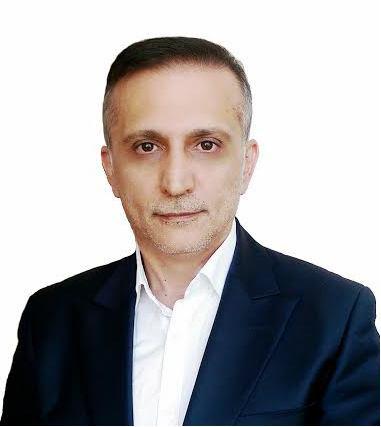 OBJECTIVESTo pursue a career whereby my creative, technical and innovative skills and experience can be effectively and efficiently put to use and developed with a scope for future professional growth of organization and personal.WORKING EXPERIENCE :Total 27 years (15 years working in CIS countries – 12 years in U.A.E) 2009 – Till Date	R-STUDIO INTERIOR DESIGN LLC -Dubai, U.A.E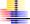 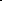 (Managing Director ) 2007 – 2009	Villion House General Trading LLC -Dubai, U.A.E.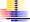 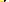 (General Manager)1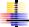 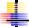 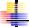 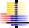 COMPUTER SKILLSWindows, IOS for MacMicrosoft OfficeCorel DrawAny additional information can be provided upon request.22006– 2007NDL Steel Production FZC -Sharjah, U.A.E.(General Manager)2004– 2006NDL Steel Production FZC -Sharjah, U.A.E.(Sales Manager)2000- 2004BakuElectroStamp JSC -Baku, Azerbaijan(Sales and Marketing Manager)1992– 2000Togrul Trading Ltd.  –Baku, Azerbaijan(Owner)1989– 1992The State Radio and TV Company- Baku, Azerbaijan(Engineer)EDUCATION BACKGROUND:EDUCATION BACKGROUND:EDUCATION BACKGROUND:1986-19921986-1992:  Master Degree in Engineering and Design of ElectronicsAzerbaijan Polytechnic University